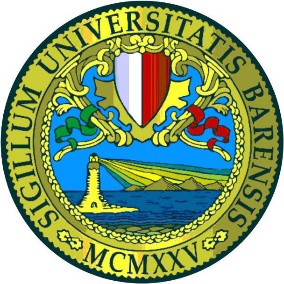 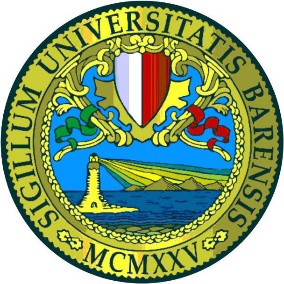 MATERIA : INFERMIERISTICA IN AREA CRITICA ED EMERGENZA

III anno, II semestre
Corso Integrato: INFERMIERISTICA IN AREA CRITICA E NELL'EMERGENZA*

SSD UD MED/45

CFU Frontali Affidati: 3.0PROGRAMMA DI AREA CRITICA TOT 36EMERGENZA SANITARIA: DALLA CONCEZIONE ALLA ORGANIZZAZIONE E ALLA GESTIONE  3 ORE prima lezione La nascita di  una nuova cultura: l’emergenza/urgenzaIl 118 : La Centrale Operativa e Il Servizio Sanitario Di Emergenza Territoriale Principi Di Medicina Della Catastrofi Il Pronto SoccorsoIL TRIAGE 6 ORE seconda e terza lezione Cenni storiciIl modello del Triage Globale Codici di priorità Triage e parametri vitaliL’Infermiere di TriageCriteri per il triage in caso di maxiemergenzaEmergenza territoriale e triage Aspetti normativi e responsabilità nel triageEMERGENZE CARDIOVASCOLARI EXTRA E INTRAOSPEDALIERE terza lezione Il triage in emergenze cardiovascolari Arresto cardiaco improvviso Dolore toracico: approccio in emergenza Sindrome coronarica acuta: approccio in emergenza EMERGENZE NEUROLOGICHE  EXTRA E INTRAOSPEDALIERE  3 ORE Il triage nel paziente neurologico Crisi vertigionosa: approccio in emergenzaCefalea: approccio in emergenzaAccidente cerebro-vascolare acuto: approccio in emergenzaBASCI LIFE SUPPORT Il Supporto Di Base Delle Funzioni VitaliLa Defibrillazione Precoce Il Supporto Avanzato Delle Funzioni VitaliIl Supporto Delle Funzioni Vitali Nel Paziente PediatricoL’arresto Cardiaco Associato A Trauma Materiale didattico: Medicina d'urgenza. Pratica e progresso (Valerio Gay)1.Editore: Edizioni Medico-Scientifiche Edizione: 2, A cura di: G. Agnelli, C. Busti, Data di Pubblicazione: novembre 2013, EAN: 9788871103136, ISBN: 8871103130, Pagine: LXXIX-21732. TRIAGE INFERMIERISTICO 4/ED di GFT Gruppo Formazione Triage, Casa editrice: McGraw Hill 2019 | Data di Pubblicazione: 1 Giugno 2019 3. Slide fornite dal docente Modalità d’esame:  Orale Contatti e ricevimenti roberto.lupo@uniba.it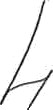 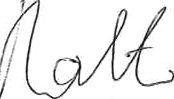 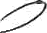 